                                                       I. JOSE MANUEL IRIBAR saria                   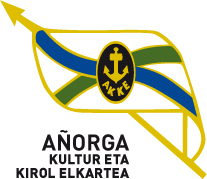 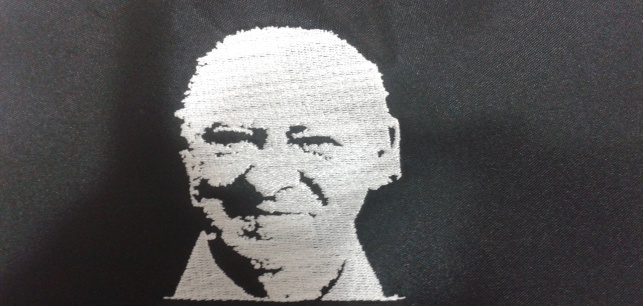  Maiatzak   - 31 - AÑORGAN  Goizeko 9:30 tanKIMUAK                                                   INFANTILAKGoikoetxea  - Etxeberrisa (Tolosa)Aitor Tatiegi - Iñigo Perez (Aloñamendi )Galarraga - Argote (Usurbil)Julen Odriozola - Jagoba Uranga (Zestoa )Albeniz / Urbieta  (Añorga )Izagirre - Garcia  (Goierri )Atutxa - Lazkano (Zornotza )Asier Ballarena -  Oier  Ariztegi ( Txaruta )